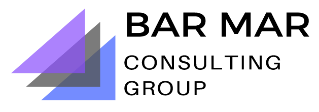 pentru societatepentru persoanele juridice înmatriculate în Registrul Comerțului, altele decât societățile reglementate de Legea 31/1990Art. 4 din Legea 129/2019 pentru prevenirea şi combaterea spălării banilor şi finanţării terorismului, precum şi pentru modificarea şi completarea unor acte normative.Noţiunea de beneficiar real include cel puţin:în cazul societăţilor prevăzute în Legea societăţilor nr. 31/1990, republicată, cu modificările şi completările ulterioare:persoana sau persoanele fizice care deţin ori controlează în cele din urmă o persoană juridică prin exercitarea dreptului de proprietate, în mod direct sau indirect, asupra unui număr de acţiuni sau de drepturi de vot suficient de mare pentru a-i asigura controlul ori prin participaţia în capitalurile proprii ale persoanei juridice sau prin exercitarea controlului prin alte mijloace, persoana juridică deţinută sau controlată nefiind o persoană juridică înregistrată la registrul comerţului ale cărei acţiuni sunt tranzacţionate pe o piaţă reglementată şi care este supusă unor cerinţe de publicitate în acord cu cele reglementate de legislaţia Uniunii Europene ori cu standarde fixate la nivel internaţional. Acest criteriu este considerat a fi îndeplinit în cazul deţinerii a cel puţin 25% din acţiuni plus o acţiune sau participaţia în capitalurile proprii ale persoanei juridice într-un procent de peste 25%;persoana sau persoanele fizice ce asigură conducerea persoanei juridice, în cazul în care, după epuizarea tuturor mijloacelor posibile şi cu condiţia să nu existe motive de suspiciune, nu se identifică nicio persoană fizică în conformitate cu pct. 1 ori în cazul în care există orice îndoială că persoana identificată este beneficiarul real, caz în care entitatea raportoare este obligată să păstreze şi evidenţa măsurilor aplicate în scopul identificării beneficiarului real în conformitate cu pct. 1 şi prezentul punct;în cazul persoanelor juridice, altele decât cele prevăzute la lit. a):persoana fizică beneficiară a cel puţin 25% din bunurile, respectiv părţile sociale sau acţiunile unei persoane juridice sau ale unei entităţi fără personalitate juridică, în cazul în care viitorii beneficiari au fost deja identificaţi;grupul de persoane în al căror interes principal se constituie ori funcţionează o persoană juridică sau entitate fără personalitate juridică, în cazul în care persoanele fizice care beneficiază de persoana juridică sau de entitatea juridică nu au fost încă identificate;persoana sau persoanele fizice care exercită controlul asupra a cel puţin 25% din bunurile unei persoane juridice sau entităţi fără personalitate juridică, inclusiv prin exercitarea puterii de a numi sau de a revoca majoritatea membrilor organelor de administraţie, conducere sau supraveghere a respectivei entităţi.Anexă la declarație privind beneficiarii reali(date de identificare)Nr. cerere................................Data cerere..............................Subsemnatul,...................................……………………….......................................………., cetăţean	,născut  la  data  de  ……….........……,  în …………………...……,   cu	domiciliul/	reședința în  …………………., str.…………...……….. nr…….., jud. ………………posesor al …… seria …… nr. …………., eliberat/ă de	, ladata de ..…/…..../……., CNP………......................…………., în calitate de reprezentant legal al	,având număr de ordine …......…./…............…../…………..……, identificator unic la nivel european: ROONRC...……../………..…./…..………., CUI: ………………………….…, declar pe proprie răspundere, în conformitate cu prevederile art. 56 (respectiv art. 62 alin. (1)) din legea 129/2019, cunoscând dispoziţiile prevăzute de art. 326 Cod penal, că beneficiarul/ beneficiarii real/i al/ai societății/ persoanei juridice, precum și modalitatea de exercitare a controlului sunt:. În cazul societăţilor prevăzute în Legea societăţilor nr. 31/1990, republicată, cu modificările şi completările ulterioare:potrivit prevederilor art. 4 alin. (2) lit a), pct.1 din Legea 129/2019; potrivit prevederilor art. 4 alin. (2) lit a), pct.2 din Legea 129/2019;. În cazul persoanelor juridice înmatriculate în Registrul Comerțului, altele decât societățile reglementate de Legea31/1990:potrivit prevederilor art. 4 alin. (2) lit d), pct.1 din Legea 129/2019;potrivit prevederilor art. 4 alin. (2) lit d), pct.2 din Legea 129/2019; potrivit prevederilor art. 4 alin. (2) lit d), pct.3 din Legea 129/2019;Beneficiari reali nr	date de identificare (vezi anexă)Subsemnatul, mă oblig să depun în termen de 15 zile Oficiului Registrului Comerțului de pe lângă Tribunalul…………………...............................……., orice modificare referitoare la cele declarate.Semnătura,…………………………Prezenta declarație a fost dată în fața mea	directorul/ înlocuitor al directoruluiOficiului Registrului Comerțului de pe lângă Tribunalul …………………….............................................………..Data,	Semnătura,…………………………	…………………………Nume şi prenume: ........................................................................................................................................................................Dată  naștere…………………………....................................CNP..........................…………………………………………………....act identitate ............................. seria ……......... nr. .........................…..... cetățenie…………………….…………………......…..Domiciliu /	Reședința: Țara………………………………….. localitatea .............................................................................str………..................................... nr. ............ bloc........... scara............ etaj........ ap......... judeţ/sector.......................................Modalitatea în care se exercită controlul societății/persoanei juridice.....................................................................................................................................................................................................................................................................................................................................................................................................................................................................................................Nume şi prenume: ........................................................................................................................................................................Dată  naștere…………………………....................................CNP..........................…………………………………………………....act identitate ............................. seria ……......... nr. .........................…..... cetățenie…………………….…………………......…..Domiciliu /	Reședința: Țara………………………………….. localitatea .............................................................................str………..................................... nr. ............ bloc........... scara............ etaj........ ap......... judeţ/sector.......................................Modalitatea în care se exercită controlul societății/persoanei juridice.....................................................................................................................................................................................................................................................................................................................................................................................................................................................................................................Nume şi prenume: ........................................................................................................................................................................Dată  naștere…………………………....................................CNP..........................…………………………………………………....act identitate ............................. seria ……......... nr. .........................…..... cetățenie…………………….…………………......…..Domiciliu /	Reședința: Țara………………………………….. localitatea .............................................................................str………..................................... nr. ............ bloc........... scara............ etaj........ ap......... judeţ/sector.......................................Modalitatea în care se exercită controlul societății/persoanei juridice.....................................................................................................................................................................................................................................................................................................................................................................................................................................................................................................Nume şi prenume: ........................................................................................................................................................................Dată  naștere…………………………....................................CNP..........................…………………………………………………....act identitate ............................. seria ……......... nr. .........................…..... cetățenie…………………….…………………......…..Domiciliu /	Reședința: Țara………………………………….. localitatea .............................................................................str………..................................... nr. ............ bloc........... scara............ etaj........ ap......... judeţ/sector.......................................Modalitatea în care se exercită controlul societății/persoanei juridice.....................................................................................................................................................................................................................................................................................................................................................................................................................................................................................................